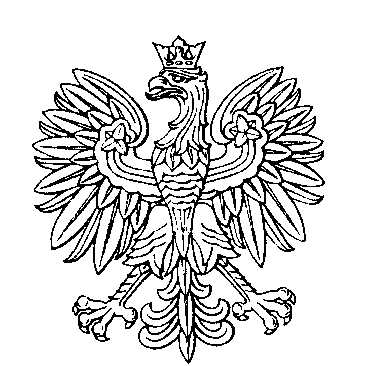 OBWODOWA KOMISJA WYBORCZA NR 1w gminie ChodówOBWODOWA KOMISJA WYBORCZA NR 2w gminie ChodówOBWODOWA KOMISJA WYBORCZA NR 3w gminie ChodówOBWODOWA KOMISJA WYBORCZA NR 4w gminie ChodówSKŁAD KOMISJI:Przewodniczący	Andrzej BińczakZastępca Przewodniczącego	Monika Ewa KurdekCZŁONKOWIE:SKŁAD KOMISJI:Przewodniczący	Olga WitkowskaZastępca Przewodniczącego	Agnieszka WalczakCZŁONKOWIE:SKŁAD KOMISJI:Przewodniczący	Justyna WindygaZastępca Przewodniczącego	Agata KrzewińskaCZŁONKOWIE:SKŁAD KOMISJI:Przewodniczący	Sylwia NatorskaZastępca Przewodniczącego	Ewa Longina Waga-SadowskaCZŁONKOWIE: